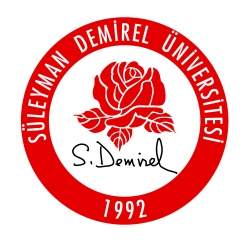 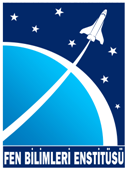 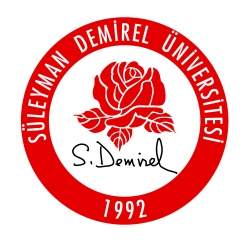 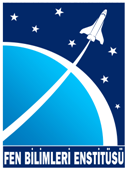 ………/…….. Eğitim Öğretim Yılı ………… Dönemine ait Enstitümüz Eğitim Öğretim Programına uygun olarak yaptığım sınavlara ait bilgiler aşağıya çıkarılmıştır.Gereğini arz ederim.Öğretim ÜyesininAdı Soyadı	: Prof. Dr. Adı SOYADIAnabilim Dalı	: Makine MühendisliğiTarih	: 12/ 02 / 2009İmza	:UYGUNDUR         ……../……../……..                               	          ……../……../……..		        	        ……../……../……..     Prof. Dr. Adı SOYADI		         Ayşe ARMAĞAN		                Doç.Dr.Ahmet ŞAHİNER   Anabilim Dalı Başkanı		         Enstitü Sekreteri			         Enstitü MüdürüNot: Uzmanlık Alan Dersi, Seminer ve Danışmanlık Sınav ücret formuna yazılmaz.Sıra NoDersin AdıAnabilim DalıÖğrenci SayısıSınavTarihiGöstergeye Eses Olacak KatsayıAçıklama1234